БІЛОЦЕРКІВСЬКА МІСЬКА РАДА	КИЇВСЬКОЇ ОБЛАСТІ	Р І Ш Е Н Н Я
від 30 вересня 2021 року                                                             № 1606-17-VIII
Про припинення права постійного користування земельною ділянкою Державному ліцею м. Біла ЦеркваРозглянувши подання постійної комісії з питань земельних відносин та земельного кадастру, планування території, будівництва, архітектури, охорони пам’яток, історичного середовища до міського голови від 23 вересня 2021 року №1680/02-17, протокол постійної комісії з питань  земельних відносин та земельного кадастру, планування території, будівництва, архітектури, охорони пам’яток, історичного середовища від 14 вересня 2021 року №29, заяву Білоцерківського навчально-виховного об’єднання «ЛІЦЕЙ-МАЛА АКАДЕМІЯ НАУК» Білоцерківської міської ради Київської області від 14 вересня 2021 року №15.1-07/4237 та додані до заяви документи, відповідно до ст. 12, п. е) ч.1 ст. 141 Земельного кодексу України, п. 34 ч. 1 ст. 26 Закону України «Про місцеве самоврядування в Україні», міська рада вирішила:1. Припинити право постійного користування Державному ліцею м. Біла Церква земельною ділянкою під розміщення Державного ліцею, яке виникло на підставі рішення 5 сесії Білоцерківської міської ради V скликання від 26 жовтня 2006 року №122 і Державного акту на право постійного користування землею серії ЯЯ №143701, виданого 20 листопада 2007 року та зареєстрованого в Книзі записів державних актів на право власності на землю та на право постійного користування землею, договорів оренди землі за №030701100009, відомості про який внесено до Державного реєстру речових прав на нерухоме майно  як інше речове право 28 листопада 2014 року за №7906045 за адресою: вулиця Павліченко, 30, місто Біла Церква площею 0,2718 га, кадастровий номер: 3210300000:04:016:0046 відповідно п. а) ч. 1 ст. 141 Земельного кодексу України, а саме: добровільна відмова від права користування земельною ділянкою. 2. Заявнику зареєструвати припинення права постійного користування земельною ділянкою в порядку, визначеному чинним законодавством України.3. Контроль за виконанням цього рішення покласти на постійну комісію з питань  земельних відносин та земельного кадастру, планування території, будівництва, архітектури, охорони пам’яток, історичного середовища.Міський голова					                               Геннадій ДИКИЙ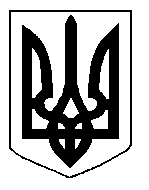 